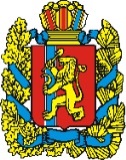 АДМИНИСТРАЦИЯ БОЛЬШЕКОСУЛЬСКОГО СЕЛЬСОВЕТАБОГОТОЛЬСКОГО  РАЙОНА  КРАСНОЯРСКОГО КРАЯ                                                   ПОСТАНОВЛЕНИЕ 18 сентября 2023                с. Большая Косуль                       №  46 -пОб отмене постановленийПостановление от 16.05.2014 № 22 «Об утверждении плана мероприятий по обеспечению пожарной безопасности в весенне-летний период 2014 года- отменить.Постановление от 30.04.2018 № 25-п «Об определении форм участия граждан в обеспечении первичных мер  пожарной безопасности, в том числе в деятельности добровольной пожарной охраны на территории Большекосульского сельсовета- отменитьПостановление от 22.03.2023 № 10-п « Об утверждении Положения об обеспечении первичных мер пожарной безопасности на территории населенных пунктов Большекосльского сельсовета- отменитьПостановление вступает в законную силу со дня подписания.Глава Большекосульского сельсовета                                    И. С. Симон